Rückmeldebogen bitte bis 14. August 2020 zurücksenden an 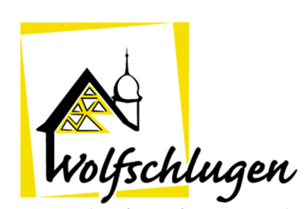 Gemeinde WolfschlugenOrtsbauamt – Herr GöppingerKirchstr. 1972649 WolfschlugenBitte kreuzen Sie Zutreffendes an und füllen Ihre Kontaktdaten vollständig aus:	Wir haben Interesse an der Erstellung eines Angebotes zur Verlegung eines Gasanschlusses	Wir haben kein Interesse. Bitte keine weitere Kontaktaufnahme.Hinweis: Die Erneuerung des Wasseranschlusses ist nicht möglich, weil im Bereich Ihres Grundstücks keine neue Wasserleitung verlegt wird.Die Glasfaserverlegung läuft über die Rückmeldungen direkt bei der Telekom.Meine Kontaktdaten:Name:	_____________________________________________Adresse:	_____________________________________________Telefon:	________________	Mobil:	________________E-Mail:	______________________________________________Betroffenes Grundstück:___________________________________(Flurstück, Straße mit Hausnummer)Wolfschlugen, ___________					________________________Unterschrift